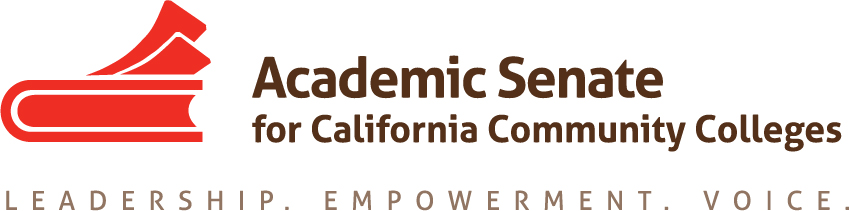 Curriculum CommitteeSeptember 12, 20184:00 pm – 5:00 pmConferZoomPC, Mac, Linux, iOS or Android: https://cccconfer.zoom.us/j/374414786Or Telephone:Dial:+1 646 876 9923 (US Toll)+1 669 900 6833 (US Toll)Meeting ID: 374 414 786AGENDAMembers Present: Ginni May (Chair), Carrie Roberson (2nd), Nili Kirschner, Donna Necke, Eric Wada, Jamar London, Stephanie Curry, Amiee Tran, Karen Daar (CIO)Members Absent: Guests:Select note takerApproval of AgendaApproval of minutes – done by emailAnnouncementsCurriculum Regionals: Fall 2018November 16/17, 2018Location IdeasTopic Ideas – Updates on COCI, Curriculum Approval Process; corequisite courses; AB 705; Work of 5C; more…Resolutions Update on progressPlan for S18 17.03	Reduce Course Enrollment Maximums as Needed to Satisfy New State Directives	Address at Curriculum Regional Meetings in NovemberPlan for F17 17.03	Apprenticeship – anyone have experience dealing with apprenticeship? New Resolutions for Fall 2018 Plenary SessionUpcoming Events (http://asccc.org/calendar/list/events)Academic Academy – September 13-15, Embassy Suites by Hilton South SF AirportArea Meetings – October 12 (A, B), October 13 (C, D)Fall Plenary Session – November 1-3, Irvine MarriottSLO Symposium – TBA (February 2019)Curriculum Institute – July 10-13, 2019, Hyatt San Francisco Airport – Mark your calendars!!!Future Meetings – Wednesdays, 4:00-5:00 pm via ConferZoom unless stated otherwise:September 12 September 26October 24 (tentative – CIO conference, Ginni might not be available)November 14December 14, 10:00-3:00, LA Valley College (Burbank is nearest airport)Future Agenda Items:AdjournResources and Reminders:Travel Reimbursement – asccc.org  resources  forms  Expense Reimbursementhttps://asccc.org/sites/default/files/ASCCC%20Reimbursement%20TEST5%20km-ah.pdfCurriculum InstituteJuly 10-13, 2019, Hyatt San Francisco Airport – Mark your calendars!!!Travel – Ginni will announce when to make travel requests and arrangementsDinner Wednesday nightStatus of Previous Action ItemsIn Progress (include details about pending items such as resolutions, papers, Rostrums, etc.)ASCCC ResolutionsS18 17.03	Reduce Course Enrollment Maximums as Needed to Satisfy New State DirectivesF17 17.03	Local Senate Purview Over Placement of Apprenticeship Courses Within DisciplinesA Rostrum article should be developed in 2018-19 as a follow up to the article on Apprenticeship programs that was published in April 2018. Inquiry sent to Stanskas and RutanF17 9.04	Inclusion of Information Competency in College Institutional Learning OutcomesThis should be addressed in the SLO paper 9.06 S16 that has been reassigned to Educational Policies. Inquiry sent to Ed Pol Chair, 2nd; ASCCC OfficersF17 7.05	Student Accountability Model Codes - CB09 RevisionA task force may be needed to address this resolution. Specific knowledge of how CB codes are used is needed to address these requirements and the 2018-19 curriculum committee may not have this level of expertise. Inquiry sent to CTE LC Chair and ASCCC OfficersS16 9.10	Review and Reform of Curriculum and Instruction RegulationsTitle 5 changes are being handled at 5C. 2017 - 18: The Committee chair will provide an update on the progress of this resolution to inform the field. 5C proposed revisions to regulations on credit certificates and cooperative work experience and those were approved by the BoG by July 2018. In progress and ongoing…S16 9.12	Prioritize Data IntegrityThe CO is undertaking a review of MIS and data tracking mechanisms. 2017 - 18: The ASCCC will explore how to participate in the discussion through possible appointments to groups. Groups are being pulled together during September 2018 to address CB21 Coding. In progress…AB 705 Data Revision Work Group: With the implementation of AB705, MIS needs to be revised to reflect the transition from a model with a sequence of pre-collegiate courses to a model where most students will be placed into transfer-level courses with appropriate supports.TOP Codes Work Group of 5C: Establish procedures for creation of new TOP Codes, how they are created and who would approve them; how to identify CIP code for TOP-CIP crosswalk, and how to communicate new TOP and CIP codes to the field between updates to the manual.F15 9.12	Support Local Development of Curricular Pathways 2017 - 18: Regional workshops will address variety of curricular pathways for local curriculum committees. Possible follow up via Rostrum article. Presentations at the 2018 Curriculum Regionals and the 2018 Curriculum Institute took place. A Rostrum article may be needed in Fall 2018. With the Academic Academy in September 2018 and the work of the GP Task Force this resolution has been completed.F10 9.01	Developing a Reference Document for Curriculum2017 - 18: Curriculum Website can be updated using the modules in the PDC. In addition, the module will be reviewed by Curriculum Committee members to ensure it is in line with the streamlining curriculum changes. The Curriculum Committee members are reviewing the ASCCC Curriculum website and the Curriculum 101 PDC Modules. The hope is to have both updated to reflect the current PCAH and Title 5 regulations by the 2018 Curriculum Institute. ASCCC Website is being updated by the last three ASCCC Curriculum Chairs.Papers/RostrumsCompleted (include a list of those items that have been completed as a way to build the end of year report). Strong Workforce RecommendationsTimelineGoalCurrent PositionsActionASCCC Committee InvolvementCommentsTBD3. g. Enable and encourage faculty to develop applied English and math courses that meet both CTE and associate degree requirements.DevelopCurriculum and Basic SkillsHighNumerous presentations at the Spring 16 Plenary and the 2016 Curriculum Institute forcused on applied basic skills through the graduation requirements.  2017 - 18: The Curriculum committee chair to work with the president to determine if this is enough to satisfy this recommendation. The committee might work with English and math facutly to seek if there are other more tangible ways to implement this recommendation. This encouragement is underway with Guided Pathways and AB 705 implementation.TBD7. a. Create consistent mechanisms for improved regional engagement of business and industry in the curriculum development process9.10 F11 Responding to Industry NeedsDevelopCurriculum CTE LC High2017 - 18: The committee chair to work with the CTELC committee chair and select SNs to identify how to address this recommendation and a timeline for implementation. TBD7. c. Create a process for the development of collaborative programs between colleges.9.02 S13 Regional Conjoint Programs Co-developCurriculum and SACCHigh2017 - 18: Curriculum to advise 5C as they develop guidelines. C-ID descriptors in CTE areas will also facilitate portability. The Curriculum chair will provide an update from 5C to advise the field of the progress made in this area. C-ID Descriptors for CTE have been developed and are continuing to be developed. In addition, at the August 2018 5C meeting  a workgroup was formed to develop a process for collaborative programs.TBD7.d. Support faculty and colleges in developing and expanding the use of contract education to meet the dynamic needs of business and industry in an expedited manner.11.02 F91 Contract Education

21.06 F99 Contract Education

6.01 S94 COIN/Economic Development Centers Co-developCurriculum Ed Policies High2017 - 18: Ed Pol can touch on some of this in the paper on Educational Program Development. Curriculum and Ed. Pol to consult with the president to determine if this is the best solution to addressing this recommendation. TBD8. c. Identify and disseminate effective practices in local curricula adoption and revision processes and provide technical assistance for faculty and colleges.  PRIORITY9.08 F15 Evaluation of the Effectiveness of Local Curriculum Processes DevelopCurriculumHighThe ASCCC has already began work in this area: paper developed, curriculum TA created jointly with the CIOs, and regional meetings held in fall 2017; 5C workgroup is working on the white paper. 2017 - 18: The Curriculum committee chair will provide an update from 5C to advise the field of the progress in this area. 2018-19: Curriculum Streamlining has begun and is expanding to include noncredit.TBD9. a . Engage employers, workforce boards, economic development entities, and other workforce organizations with faculty in the program development and review process7.05 S14 Research Tools for Program Review

13.02 F12 Redefinition of Student Success

21.02 S12 CTE Program ReviewCo-developCTE LC AAC Curriculum (EDAC) High2017 - 18: Committees chairs to recommend to the president how to implement this recommendation. Resolution 21.02 S12 should be part of this conversation.The Program Development Paper by Ed Pol approve in 2017-18 addressed the recommendation.TBD9. b . Promote effective practices for program improvement (retooling) and program discontinuance based upon labor market data, student outcomes and input from students, faculty, college staff, employers, and workforce partners.DevelopEd Pol, AAC, and CurriculumHigh2017 - 18: Ed. Policies to lead the conversation. Committee chairs to recommend to the president how to implement this recommendation. Chairs might consider exploring the development of a PDC Module using the ASCCC paper on program discontinuance. The Ed Pol might also be able to touch on some of recommendation in the upcoming on Educational Program Development. The Program Development Paper by Ed Pol approve in 2017-18 addressed the recommendation.TBD10. b . Disseminate effective practices for streamlining and improving processes for recognizing prior learning and work experience and awarding credits or advanced placement toward CTE pathways.DevelopNoncredit, curriculum, and 5CHighCO circulated a July 16, 2016, letter to CEOs, CIOs, CSSOs, and SP providing an advisory on Awarding College Credit for prior Military Experience. The RP Group also developed a brief on "Using Prior Learning Assessment to Advance Student Success".  2017 - 18: The committees should review these documents to determine if these two documents are sufficient. If they are, how should they be disseminated. If they are not, what other information is needed. Additionally, the chairs should lead this work. Processes are being written for awarding Credit for Prior Learning. Credit for Prior Learning for military will be focus of 2018-19. Title 5 Regs should be addressed by 5C this year.TBD11. B. Develop an interactive system where regional industry stakeholders can provide feedback to both validate and enhance the quality of CTE programs.Co-developCTE LC Curriculum High2017 - 18: The committees chairs should discuss how/if this would/should this happen and make a recommendation to the president. Septemberr 2018: Inquiry sent to Cheryl and Rebecca.TBD14d. Develop guidelines and training for CTE industry professionals who serve as on-site supervisors for work experience and internships.DevelopCurriculum, S&PHigh2017 - 18: A task force will be created to develop the guidelines. Septemberr 2018: Inquiry sent to Cheryl and Rebecca.